                                Liceo José Victorino Lastarria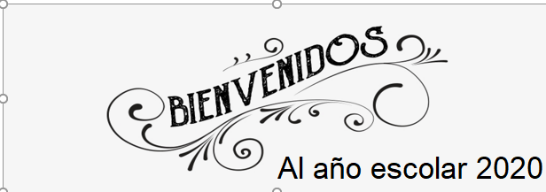                                                  Rancagua                           “Formando Técnicos para el mañana”                                   Unidad Técnico-PedagógicaHandout: Gastronomy Vocabulary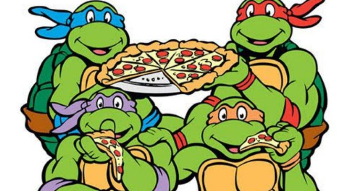 Name:___________________________________________ Class:4th____Date:________________AE04 clase 2: Reconocer y utilizar vocabulario de comidas en diferentes tipos de menú.Instrucciones: Leer y completar guía de vocabulario y reenviar a su profesor de asignatura.Sergio Masciocchi: smasciocchib@gmail.com Now that we have learnt some new words related to restaurants and food, it’s time to go a little bit further and apply them to a menu. To begin with let’s check some words translated:DRINKS		: Bebestibles          DESSERTS      	: PostresMAIN COURSE       : Plato principalSTARTERS       	: EntradasSALADS		: EnsaladasI. Ok, now that you have mastered these five new concepts, let’s use them. Put the correct CONCEPT on each section of the menu.                                              LUNCH MENUII.- PUT THESE WORDS IN ORDER TO GET NAMES OF DISHES:Remember: In English, the adjective goes first and the noun last (Adjective: Adjetivo – Noun: Sustantivo)1.-  pea / Dutch / soup				_____________________________________2.- stew / Spanish / pork				_____________________________________3.- lemon/ grilled / sauce / cod / with		______________________________________4.- mushrooms /with / roast / sauteed / duck  	_____________________________________5.- caviare / Russian / fresh			______________________________________6.- jacket / lamb / with / Scottish / potatoes	______________________________________III.- WRITE THE MEANING OF THE FOLLOWING DISHES:It is ok to use a dictionary or the internet to find the meaning. As long as you investigate, you are learning.1.- Greek salad with fresh cheese	= _________________________________________2.- Caroline Consommé			= _________________________________________3.- Black Forest cake			= _________________________________________4.- Fried King Clip Fish			= _________________________________________5.- Home made ice cream		= _________________________________________6.- Pumpkin cream soup			= _________________________________________7.- French onion soup			= _________________________________________8.- Vainilla Custard			= _________________________________________9.- Grilled Beef Sirlion			= _________________________________________10.- Creole rice				= _________________________________________11.- Sautéed vegetables			= _________________________________________12.- Jelly with Raspberries		= _________________________________________13.- Roasted turkey			= _________________________________________14.- Meringue lucuma cake		= _________________________________________15.- Spring rice				= _________________________________________16.- Fresh fruit salad			= _________________________________________17.- Roast chicken breast		= _________________________________________18.- Stuffed zucchinis			= __________________________________________19.- Steamed potatoes			= __________________________________________20.- French fries				= __________________________________________21.- Rosemary potaoes			= __________________________________________IV.- CLASSIFY THE DISHES OF ITEM V IN THE FOLLOWING CHART:Have a nice week, don’t go out unless it is necessary and remember to wash your hands regularly.  STARTERS/ENTREE    MAIN COURSE         DESSERT